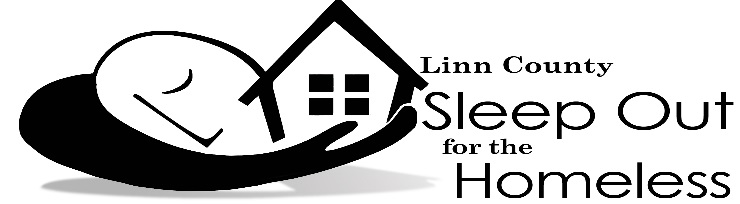 SCHEDULE OF EVENTSFor more information or to register visit:www.sleepoutcr.orgCheck us out on: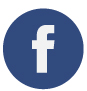 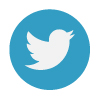 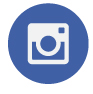                    linncountysleepout        @sleepoutcr                 @sleepoutcrTime ActivityLocation3:00 – 8:00 P.M.Event RegistrationTicket Booths Outside Main Gate3:00 – 7:00 P.M.Kids Activities- Card Making for Shelters and Thank You CardmakingArctic Insulation Pavilion3:00 – 8:00 P.M.Silent AuctionMain Concourse4:00 – 5:00 P.M.Trunk or Treat/Resource FairParking Lot5:00 P.M.Costume AwardsEntrance to Concourse5:00 - 6:30 P.M.Inter-Team ActivitiesArctic Insulation Pavilion5:30 – 8:00 P.M.Door Prize Announcements Every 30 MinutesPrize Pick Up Located at Ticket Booth6:30 - 7:30 P.M.Poverty SimulationArctic Insulation Pavilion8:30 – 9:00 P.M.Awards and Donation PresentationEntrance to Concourse9:00 – 10:30 P.M.Movie: MinionsOn the Big Screen10:30 P.M.Quiet Time / Lights Out!Stadium Concourse